Nebojte se matematiky II: Vyjadřování neznámé, rovniceНе бійтеся математики: Знаходження невідомого, рівнянняPříprava na JPZ (jednotná přijímací zkouška), procvičování konkrétních úloh z JPZ na dané téma Підготовка до вступних екзаменів, практикування конкретних завдань із вступних екзаменів на дану темуVyjadřování neznámé, rovniceЗнаходження невідомого, рівняння________________________________________________________Zadání úkoluЗавданняДо фірми, яка взяла в оренду дві порожні майстерні, привезли станки.Половину привезеного обладнання поставили до першої майстерні, а половину до другої. Перший день підключили три п’яті  станків з першої майстерні ( і жодне обладнання з другої). Другий день підключили три четверті станків з другої майстерні (і жодне обладнання з першої)Третій день   підключили решту обладнання у двох майстернях.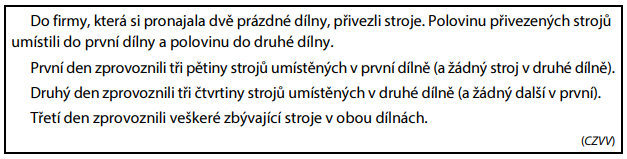 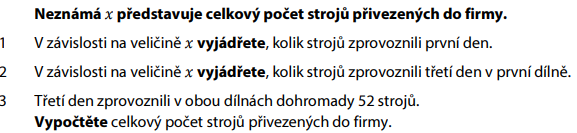 Невідоме х представляє загальну кількість обладнання привезеного до фірми.1 В залежності на величині х знайдіть, скільки станків підключили в перший день.2 В залежності на величині х знайдіть, скільки станків підключили на третій день в першій майстерні.3 На третій день в обох майстернях підключили загалом 52 станки. Розрахуйте загальну кількість станків привезених на фірму.………………………………………………………………………………………………………………………………………………………………………………………………………………………………………………………………………………………………………………………………………………………………………………………………………………………………………………………………………………………………………………………………………………………………………Zadání úkolu ЗавданняНа треку змагались 3 автомобілі. Перший автомобіль проїхав за 1 хвилину 42 секунди.Другий автомобіль проїхав за час у 3 рази коротший ніж перше авто.Перший автомобіль проїхав за час у 3 рази коротший ніж третє авто.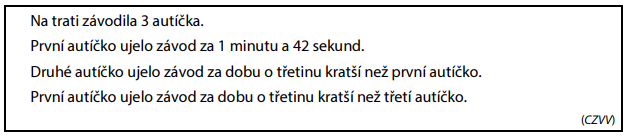 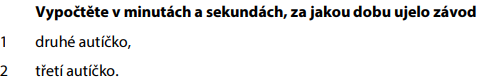 Розрахуйте у хвилинах та секундах, за який час проїхало гонку1 друге авто2 третє авто…………………………………………………………………………………………………………………………………………………………………………………………………………………………………………………………………………………………………………………………………………………………………………………………………………………………………………………………………………………………………………………………………………………………………………………………………………………………………………………………………………………………………………………………………………………………………………………………………………………………………………………………………………………………………………………………………………………………………………Zadání úkoluЗавданняУ фірмі працює 200 осіб. Протягом епідемії мусили деякі з них працювати з дому. Вчора була на роботі одна третина жінок працюючих у фірмі та дві п’яті чоловіків працюючих у фірмі, всі інші працювали з дому. 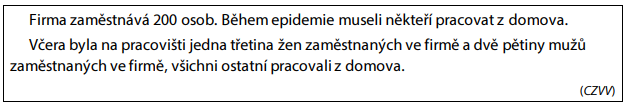 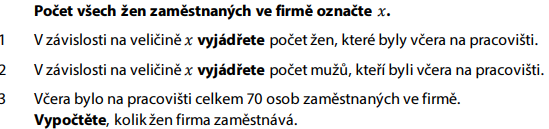 Кількість всіх жінок працюючи у фірмі позначте х.1 В залежності на величині х визначіть кількість жінок, які вчора були на роботі.2 В залежності на величині х визначіть кількість чоловіків, які вчора були на роботі. 3 Вчора було на роботі загалом 70 осіб працюючих у фірмі. Розрахуйте, скільки жінок працює у фірмі. ……………………………………………………………………………………………………………………………………………………………………………………………………………………………………………………………………………………………………………………………………………………………………………………………………………………………………………………………Zadání úkoluЗавданняПряма траса з місця А до місця В становить 4 км. Рівно в половині цієї траси є місце S. З місця А вирушили одночасно троє друзів та за однаковий час здолали на цій трасі різну відстань:Соня дійшла пішки лише до міста S.Барбора добігла аж до місця В.Карел на велосипеді доїхав на велосипеді спочатку до місця В,  потім вернувся до місця А і накінець відправився до місця S, до якого дістався в той самий час як Соня.Кожен з друзів рухався одинаковою швидкістю.

	
Розрахуйте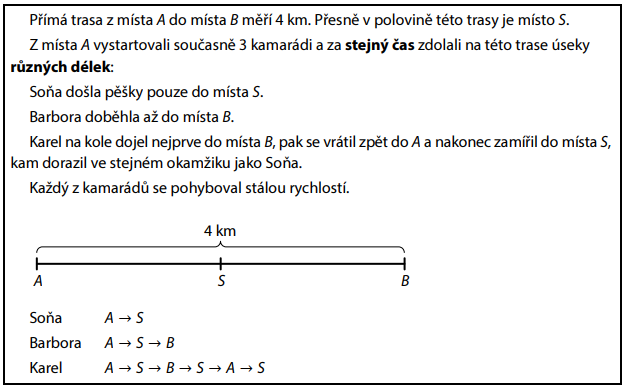 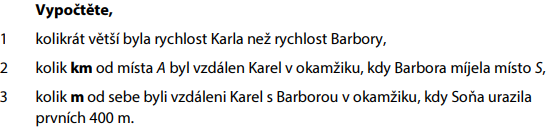 1 на скільки була більшою швидкість Карла ніж швидкість Барбори2 На скільки км від місця А був віддалений Карел в момент, коли Барбора минула місце S3 Скільки км один від одного були віддалені Карел з Барборою в момент, коли Соня пройшла перших 400 м.………………………………………………………………………………………………………………………………………………………………………………………………………………………………………………………………………………………………………………………………………………………………………………………………………………………………………………………………………………………………………………………………………………………………………………
Co jsem se touto aktivitou naučil(a):Чого я навчився/лась цими завданнями………………………………………………………………………………………………………………………………………………………………………………………………………………………………………………………………………………………………………………………………………………………………………………………………………………………………………………………………………………………………………………………………………………………………………………………………………………………………………………………………………………………………………………………………………………………………………………………………………………………………………………………………………………………………………………………………………………………………………………………………………………………………………………………………………………………………………………………	 Autor: Centrum pro zjišťování výsledků vzdělávání, Zpracoval: Petr Chára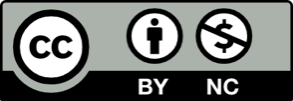 Toto dílo je licencováno pod licencí Creative Commons [CC BY-NC 4.0]. Licenční podmínky navštivte na adrese [https://creativecommons.org/choose/?lang=cs].Řešení:160 nových strojů2.1 1 min 8 sekund
2.2 2 min 33 sekund3.1  
3.2   . (200 – x) nebo 70 - 
3.3 150 žen4.1 2,5krát
4.2 3 km
4.3 1 200 m
